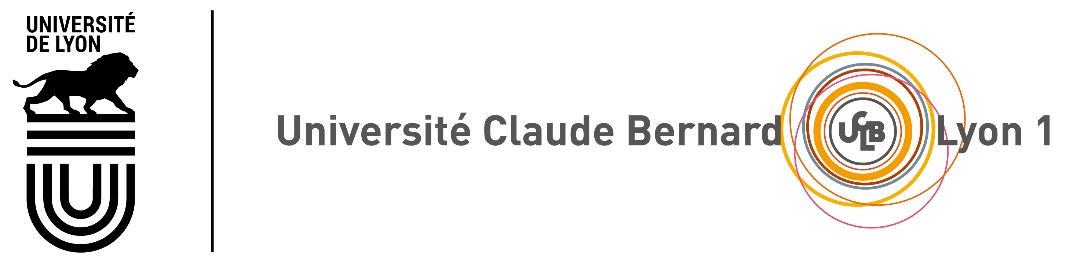 Doctorat de l’Université de Lyonpréparé au sein de l’Université Claude Bernard – Lyon 1Formulaire de Demande de CésurePréambule L’article 14 de l’arrêté du 25 mai 2016 relatif à la formation doctorale prévoit qu’« à titre exceptionnel, sur demande motivée du doctorant, une période de césure insécable d’une durée maximale d’une année peut intervenir une seule fois, par décision du chef d’établissement d’inscription, après accord de l’employeur (le cas échéant), et avis du directeur de thèse et du directeur de l’école doctorale. Durant cette période, le doctorant suspend temporairement sa formation et son travail de recherche, mais peut demeurer inscrit, s’il le souhaite, au sein de son établissement. Cette période n’est pas comptabilisée dans la durée de la thèse. L’établissement garantit au doctorant qui suspend sa scolarité son inscription au sein de la formation doctorale à la fin de la période de césure ».Prénom NOM : 							          N° d’étudiant·e : …………………………………………………………Adresse mél principale : …………………………………………………………     	Agrégé·e :	 oui	 non			Stage d’agrégation :  oui	 nonActivités complémentaires d’enseignement en cours :   oui	 non (1) une expérience professionnelle sans rapport avec la formation doctorale ; la création d’entreprise/d’activité sans rapport avec sa formation doctorale ; un service civique, un engagement volontaire associatif, en France ou à l’étranger ; tout autre projet personnel du doctorantA 			 , le 			 		Signature  Demande de césure – Prénom NOM : …………………………………………………………LETTRE DE MOTIVATION – Expliquer le projet en détail(Joindre les justificatifs et attestations le cas échéant)Demande de césure – Prénom NOM : …………………………………………………………Avis/DécisionREINSCRIPTION EN THESERappel des conditions de réinscription en thèse : l’établissement s’engage conformément à la loi en vigueur à réinscrire le·la doctorant·e dans l’année N+1 à la fin de la période de césure (pour le cas d’une césure d’1 an).À la fin de la période de césure, il appartient au·à la doctorant·e d’effectuer les démarches administratives de réinscription dans l’établissement où il·elle effectue sa thèse.Année de doctorat lors de la demande (D1, D2,…exclu en dernière année de cursus) : Intitulé Ecole Doctorale :Unité de recherche :Date du dernier comité de suivi de thèse (le cas échéant) :…../……../………Durée de la demande de césure :… moisDate de début de césure : …../……../………Date de réception par le service administratif :…../……../………Nom du·de la Directeur·rice de thèse :…………………………………………………………………………….Nom du·de la Directeur·rice de thèse :…………………………………………………………………………….Nom du·de la Directeur·rice de thèse :…………………………………………………………………………….Nom du·de la Directeur·rice de thèse :…………………………………………………………………………….Si financement / contrat de travail : Nature du financement :…………………………………………………………Temps plein  ou Temps partiel  : ………% Le cas échéant, joindre l’accord de l’employeurSi financement / contrat de travail : Nature du financement :…………………………………………………………Temps plein  ou Temps partiel  : ………% Le cas échéant, joindre l’accord de l’employeurSi financement / contrat de travail : Nature du financement :…………………………………………………………Temps plein  ou Temps partiel  : ………% Le cas échéant, joindre l’accord de l’employeurSi financement / contrat de travail : Nature du financement :…………………………………………………………Temps plein  ou Temps partiel  : ………% Le cas échéant, joindre l’accord de l’employeurJe, soussigné·e, sollicite une période de césure pendant l’année universitaire ……………..Pour le projet suivant (1) : 				                          			Lieu du projet (établissement, Pays) : 		                                      				Et atteste avoir pris connaissance de la règlementation en matière de protection sociale, déclare être garanti·e au titre de la responsabilité civile et m’engage dans le cadre d’un séjour à l’étranger à souscrire un contrat d’assistance (rapatriement sanitaire, assistance juridique…) et un contrat d’assurance individuel accident (fournir un justificatif).Je, soussigné·e, sollicite une période de césure pendant l’année universitaire ……………..Pour le projet suivant (1) : 				                          			Lieu du projet (établissement, Pays) : 		                                      				Et atteste avoir pris connaissance de la règlementation en matière de protection sociale, déclare être garanti·e au titre de la responsabilité civile et m’engage dans le cadre d’un séjour à l’étranger à souscrire un contrat d’assistance (rapatriement sanitaire, assistance juridique…) et un contrat d’assurance individuel accident (fournir un justificatif).Je, soussigné·e, sollicite une période de césure pendant l’année universitaire ……………..Pour le projet suivant (1) : 				                          			Lieu du projet (établissement, Pays) : 		                                      				Et atteste avoir pris connaissance de la règlementation en matière de protection sociale, déclare être garanti·e au titre de la responsabilité civile et m’engage dans le cadre d’un séjour à l’étranger à souscrire un contrat d’assistance (rapatriement sanitaire, assistance juridique…) et un contrat d’assurance individuel accident (fournir un justificatif).Je, soussigné·e, sollicite une période de césure pendant l’année universitaire ……………..Pour le projet suivant (1) : 				                          			Lieu du projet (établissement, Pays) : 		                                      				Et atteste avoir pris connaissance de la règlementation en matière de protection sociale, déclare être garanti·e au titre de la responsabilité civile et m’engage dans le cadre d’un séjour à l’étranger à souscrire un contrat d’assistance (rapatriement sanitaire, assistance juridique…) et un contrat d’assurance individuel accident (fournir un justificatif). Avis du/de la Directeur·rice de Thèse Favorable  Défavorable (motif) : …………………………………………………………………………………………………………………………………………………………………………………………………………………NOM Prénom : ..………………………………………Signature :Le : …………………… Avis du/de la Directeur·rice de l’Unité de recherche Favorable  Défavorable (motif) : …………………………………………………………………………………………………………………………………………………………………………………………………………………………NOM Prénom : ..………………………………………Signature :Le : …………………… Avis du/de la Directeur·rice de l’École Doctorale Favorable  Défavorable (motif) : ..…………………………………………………………………………………………………………………………………………………………………………………………………………………NOM Prénom : ..……………………………………Signature :Le : …………………… Décision de la Présidence de l’Etablissement d’inscription,  Accord  Refus (motif) :..…………………………………………………………………………………………………………………………………………………………………………………………………………………Pour la Présidence, et par délégation, le VP Recherche, NOM Prénom :…………………………………………Signature :Le  :…………………………